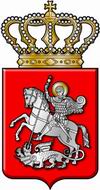 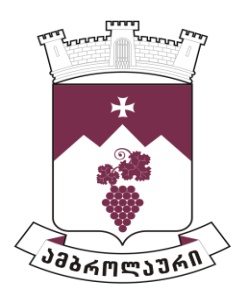 ამბროლაურის მუნიციპალიტეტის საკრებულოსგ ა ნ კ ა რ გ უ ლ ე ბ ა  N382022 წლის 21 აპრილიქ. ამბროლაური„ამბროლაურის მუნიციპალიტეტის საკრებულოსა და მერიაში შრომითი ხელშეკრულებით დასაქმებულ პირთა რაოდენობისა და მათი თანამდებობრივი სარგოების ოდენობის განსაზღვრის შესახებ“ ამბროლაურის მუნიციპალიტეტის საკრებულოს 2021 წლის 16 დეკემბრის N99 განკარგულებაში ცვლილების შეტანის თაობაზესაქართველოს ზოგადი ადმინისტრაციული კოდექსის 63-ე მუხლის შესაბამისად,  ამბროლაურის მუნიციპალიტეტის საკრებულომგ ა დ ა წ ყ ვ ი ტ ა :1. შევიდეს ცვლილება „ამბროლაურის მუნიციპალიტეტის საკრებულოსა და მერიაში შრომითი ხელშეკრულებით დასაქმებულ პირთა რაოდენობისა და მათი თანამდებობრივი სარგოების ოდენობის განსაზღვრის შესახებ“ ამბროლაურის მუნიციპალიტეტის საკრებულოს 2021 წლის 16 დეკემბრის N99 განკარგულებაში და განკარგულების პირველი პუნქტი ჩამოყალიბდეს შემდეგი რედაქციით:„1. ამბროლაურის მუნიციპალიტეტის საკრებულოსა და მერიაში შრომითი ხელშეკრულებით დასაქმებულ პირთა რაოდენობა განისაზღვროს 25 (ოცდახუთი) ერთეულით, მათ შორის:ა) ამბროლაურის მუნიციპალიტეტის საკრებულოს აპარატი - რაოდენობა 3 (სამი) ერთეული:ა.ა) მდივან-რეფერენტი - რაოდენობა 1 (ერთი) ერთეული, ანაზღაურების ოდენობა - თვეში 880 ლარი;ა.ბ) საკრებულოს თავმჯდომარის მძღოლი - რაოდენობა 1 (ერთი) ერთეული, ანაზღაურების ოდენობა - თვეში 825 ლარი;ა.გ) მძღოლი - რაოდენობა 1 (ერთი) ერთეული, ანაზღაურების ოდენობა - თვეში 770 ლარი;ა1) ამბროლაურის მუნიციპალიტეტის საკრებულოს თავმჯდომარის თანაშემწე - რაოდენობა 2 (ორი) ერთეული, ანაზღაურების ოდენობა - 1000 ლარი;ბ) ამბროლაურის მუნიციპალიტეტის მერის თანაშემწე - რაოდენობა 3 (სამი) ერთეული, ანაზღაურების ოდენობა - თვეში 1210  ლარი;გ) მერის მძღოლი - რაოდენობა 1 (ერთი) ერთეული, ანაზღაურების ოდენობა - თვეში 825 ლარი;დ) მძღოლი - რაოდენობა 1 (ერთი) ერთეული, ანაზღაურების ოდენობა - თვეში 770 ლარი; ე) პროგრამისტი - IT სპეციალისტი 1 (ერთი) ერთეული, ანაზღაურების ოდენობა - თვეში 770 ლარი;ვ) ამბროლაურის მუნიციპალიტეტის მერიის პირველადი სტრუქტურული ერთეული - ადმინისტრაციული სამსახური - რაოდენობა 8 (რვა) ერთეული;ვ.ა) ამბროლაურის მუნიციპალიტეტის მერის მდივან - რეფერენტი - რაოდენობა 1 (ერთი) ერთეული, ანაზღაურების ოდენობა - თვეში 880 ლარი;ვ.ბ) მეორადი სტრუქტურული ერთეულის მერის წარმომადგენლებთან კოორდინაციის განყოფილება - 2 (ორი) ერთეული ანაზღაურების ოდენობა - თვეში 770 ლარი,  4 (ოთხი) ერთეული ანაზღაურების ოდენობა - თვეში  550 ლარი;ვ.გ) მეორადი სტრუქტურული ერთეულის საზოგადოებასთან ურთიერთობის განყოფილება  1 (ერთი) ერთეული, ანაზღაურების ოდენობა - თვეში 770 ლარი.ზ) ამბროლაურის მუნიციპალიტეტის მერიის პირველადი სტრუქტურული ერთეული - არქიტექტურული ზედამხედველობის სამსახური - რაოდენობა 2 (ორი) ერთეულით, ანაზღაურების ოდენობა - თვეში 770 ლარი;თ) ამბროლაურის მუნიციპალიტეტის მერიის პირველადი სტრუქტურული ერთეული - ეკონომიკისა და ქონების მართვის სამსახური რაოდენობა 1 (ერთი) ერთეულით, ანაზღაურების ოდენობა - თვეში 770 ლარი;ი) ამბროლაურის მუნიციპალიტეტის მერიის პირველადი სტრუქტურული ერთეული - სოციალური და ჯანდაცვის სამსახური - რაოდენობა 1 (ერთი) ერთეულით, ანაზღაურების ოდენობა - თვეში 770 ლარი;კ) ამბროლაურის მუნიციპალიტეტის მერიის პირველადი სტრუქტურული ერთეული - განათლების, კულტურის, ძეგლთა დაცვის, სპორტისა და ახალგაზრდობის საქმეთა სამსახური -რაოდენობა 1 (ერთი) ერთეულით, ანაზღაურების ოდენობა - თვეში 770 ლარი;ლ) ამბროლაურის მუნიციპალიტეტის მერიის პირველადი სტრუქტურული ერთეული - საფინანსო სამსახური - რაოდენობა 1 (ერთი) ერთეული, ანაზღაურების ოდენობა - თვეში 770 ლარი.2. განკარგულება შეიძლება გასაჩივრდეს ძალაში შესვლიდან ერთი თვის ვადაში ამბროლაურის რაიონულ სასამართლოში (მისამართი: ქ. ამბროლაური, კოსტავას ქუჩა N13).3. განკარგულება ძალაში შევიდეს 2022 წლის 20 მაისიდან.საკრებულოს თავმჯდომარე                                                                ასლან საგანელიძე 